Приложение № 9 към чл. 19, ал. 3Предварително деклариране на превоз, преминаващ през Република България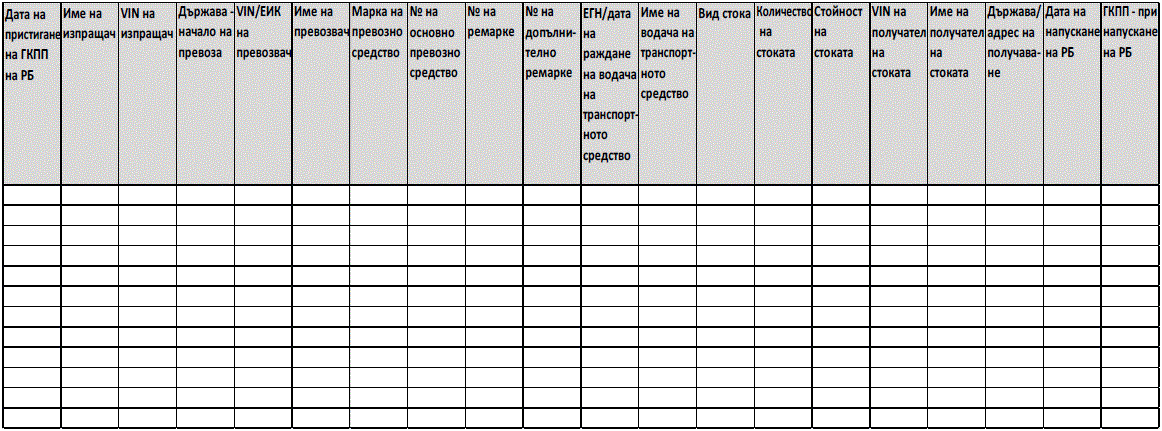 